实验七十 二极管特性曲线描绘实验器材朗威电流传感器（LW-E801）、电压传感器（LW-E841）、多功能学生电源（LW-Q708）、电学实验板 EXB-09（LW-6337）、计算机。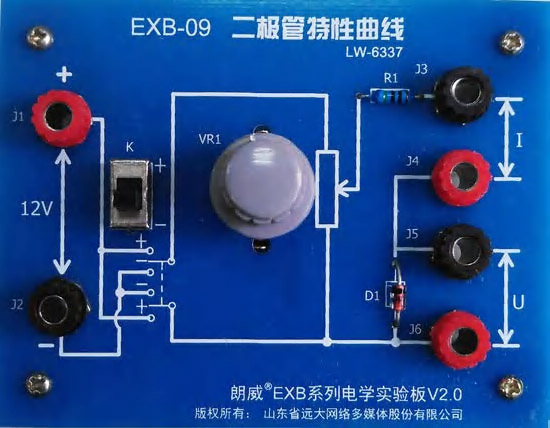 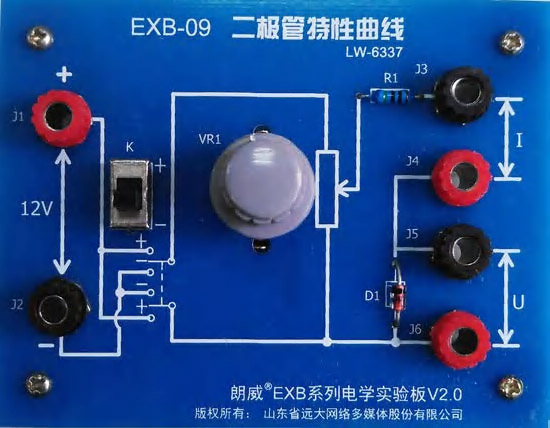 实验装置如图 70 – 2、70 – 3。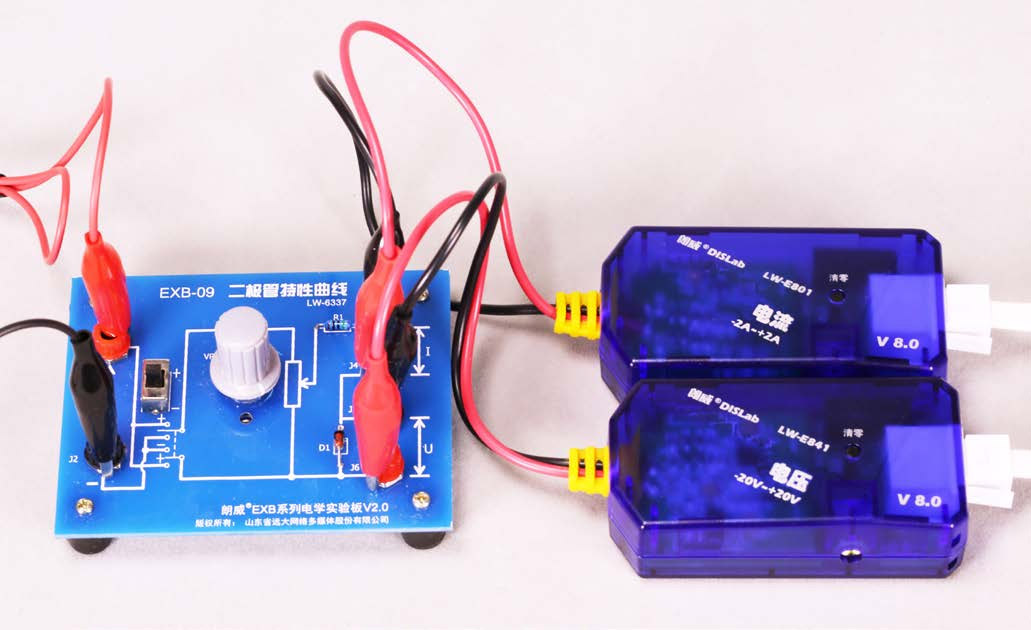 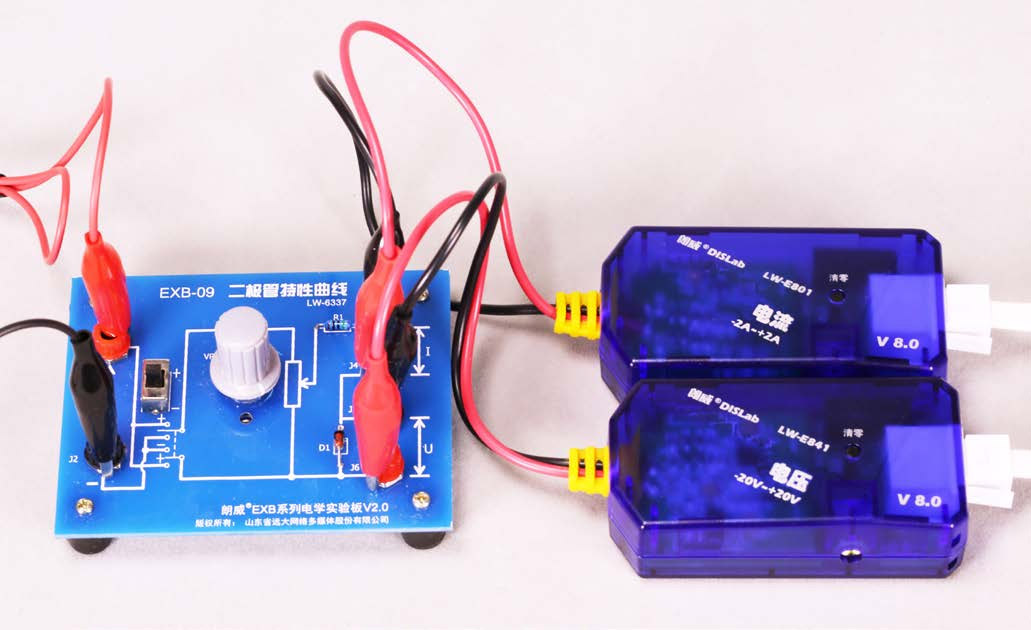 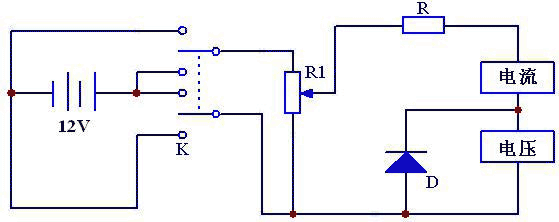 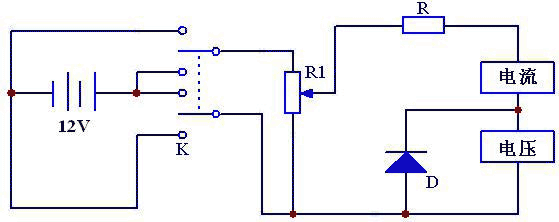 实验操作（通用软件）1．将电压传感器与电学实验板 EXB-09 相连；2．打开通用软件，添加一条“电流-电压”图线。单击“组合图线”，选取 x 轴为“电压”，y 轴为“电流”；3．拨动开关 K1 到“+”端，给二极管加上正向电压。旋转电位器 R1，即可得到二极管的正向特性曲线；4．调整电位器，使两路的电压最小，拨动开关 K1 到“−”端，使电压反向；5．旋转电位器 R1 的旋钮，得到二极管负向特性曲线（图 70 – 4）。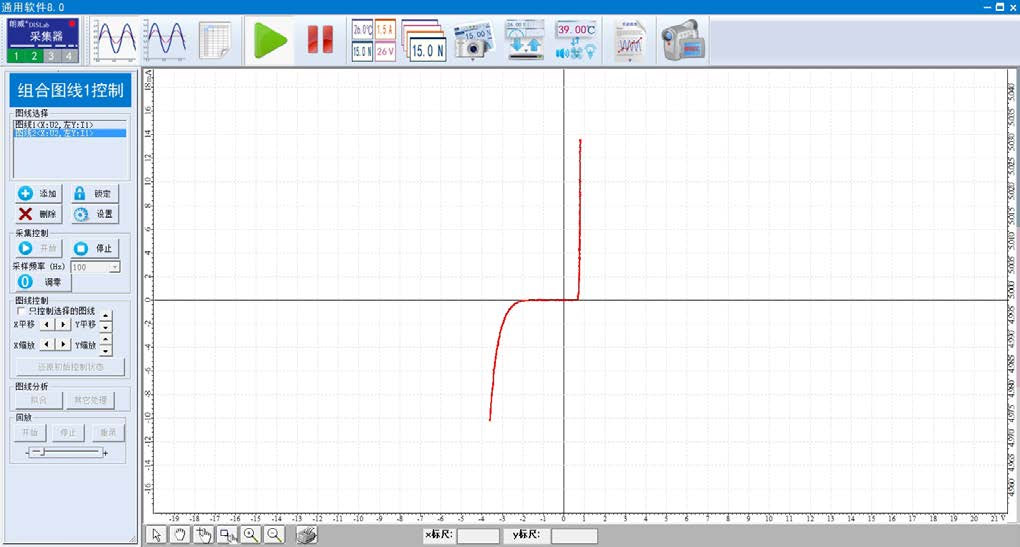 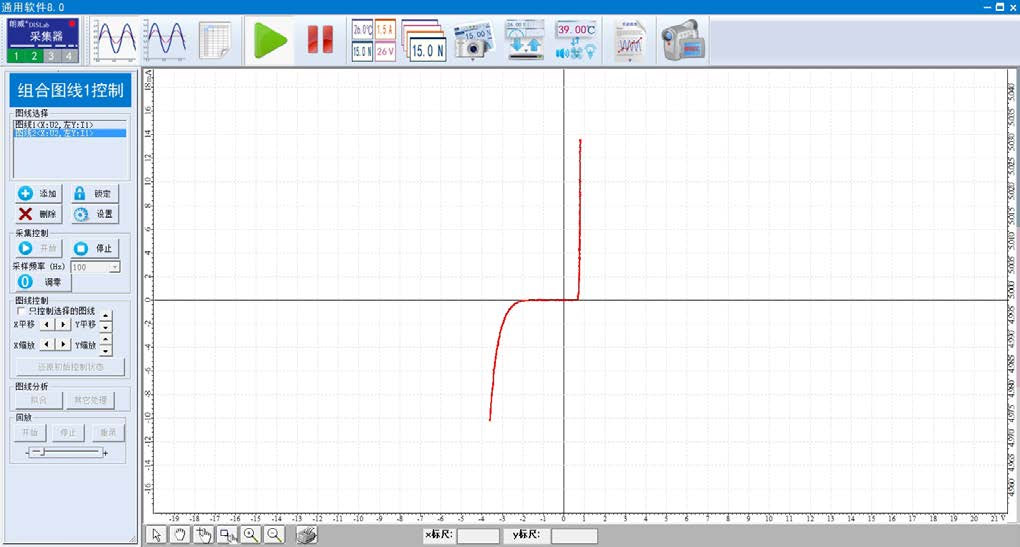 视频地址：http://llongwill.qybee.com/lecture/14608。